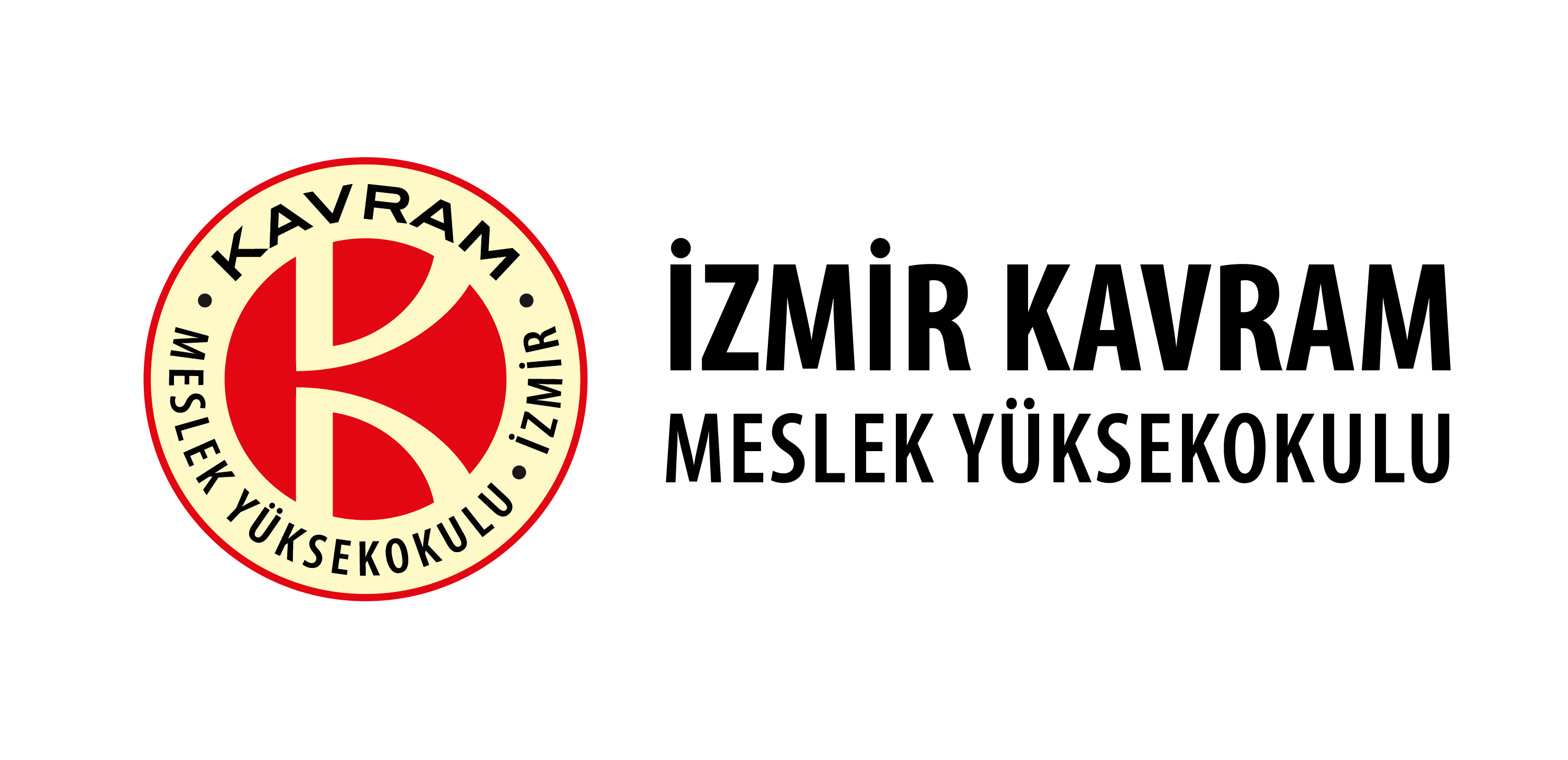 TEKNİK ŞARTNAMEİŞİN KONUSU ve TANIMIİdaremizin hizmet, faaliyet ve projelerinin tanıtımı ile düzenlenecek sosyal ve kültürel etkinliklerde kullanılmak üzere çeşitli özelliklerde 65  (altmışbeş)  kalem malzemelerinin temini işidir.AMAÇ ve KAPSAMBu şartname, İdaremizin hizmet, faaliyet ve projelerinin tanıtımı ile düzenlenecek sosyal ve kültürel etkinliklerde kullanılmak üzere İzmir Kavram Meslek Yüksekokulu’nun kurumsal kimliğine uygun olarak çeşitli özelliklerde 65  (altmışbeş)  kalem malzemelerinin temini ile ilgili usul, esas ve prensipleri kapsar.TANIMLARKurum		:   İZMİR KAVRAM MESLEK YÜKSEKOKULUFirma / İstekli	:   İş için teklif veren gerçek ve tüzel kişiTaraf		:   İzmir Kavram Meslek Yüksekokulu veya İstekli FirmaİŞİN TARİFİ ve HİZMET SÜRESİİşin süresi sözleşme tarihinden itibaren 12 (oniki) ay olup, ürünler farklı tarihlerde farklı adetlerde farklı adreslere talep edilebilir. İstekli talep tarihinden itibaren 5 (beş) iş günü içinde sipariş edilen malzemeleri teslim edecektir. Ürünler Tablo-1’de belirtilen özelliklerde temin edilecektir.Tablo 1’de adet ve özellikleri belirtilen malzemeler temin edilerek İdareye teslim edilecektir.Ürünler üst düzey kalitede ve 1. sınıf standartlarda olacaktır.İstekli tüm ürünlerin garantilerinden sorumludur.Tablo-15.    YÜKLENİCİNİN YÜKÜMLÜLÜKLERİÜrünlerin içinde veya dışında İdarenin izni olmadan herhangi bir kişi ya da kuruma/şirkete ait yazı, damga, görsel vb. yer vermeyecektir.Ürünlerin kalite kontrollerini yapacaktır.Ürünlerin temininde gereken ihtimamı göstereceğini, İdarenin talep ettiği ürünü süre, miktar ve bedel dahilinde teslim etmeyi ve oluşabilecek kusurları şartname hükümlerine uygun olarak zamanında gidermeyi peşinen kabul ve taahhüt edecektir. Ürünlerin hasarlı, yırtık, kullanılmış gibi kullanıma uygun olmayan durumda olmaları halinde, bu tür ürünleri 3 (üç) gün içerisinde teslim alarak, sözleşme süresi içerisinde yenilerini verecektir.ÜRÜNLERİN TESLİM YERİÜrünler, İdaremizin belirleyeceği tarihte, İdaremizin belirleyeceği adrese tam ve eksiksiz olarak teslim edilecektir.GİZLİLİKİstekli ve personeli gerek sözleşme süresince gerekse sözleşmenin bitmesinden sonra mesleki gizlilik koşullarına riayet edecek, sözleşmenin yürütülmesi sırasında veya sözleşmenin yerine getirilmesi amacıyla yapılan etüt, test ve araştırmaların sonuçlarını ve bunlar hakkında kendilerine temin edilen bilgileri hiçbir şekilde İdare’ye zarar verecek veya onu zaafa düşürecek şekilde kullanmayacaktır.CEZALARİsteklinin sorumluluklarını işin süresi içerisinde yerine getirmemesi halinde, sözleşme bedelinin günlük % 06 (binde altı) oranında ceza uygulanır.DİĞER ŞARTLARÜrünler şartname hükümlerine uygun hazırlandığı görüldükten sonra teslim alınacaktır.Ürünlerin nakli, yükleme, boşaltma, istif, depolama işleri ile ilgili tüm sorumluluk istekliye ait olup, bununla ilgili gereken her türlü alet, edevat, işçilik, paketleme, sigorta, taşıma ve benzeri yükümlülüklerden doğacak ücretlerin ödenmesinden mesuldür. Ürünlerin yükleme, boşaltma ve nakli esnasında her türlü emniyet önlemini istekli alacaktır.İstekli; İZMİR KAVRAM MESLEK YÜKSEKOKULU’na ait bilgi, belge, fotoğraf ve logoları İdarenin izni olmadan hiçbir yerde kullanamaz.Ürünler İdare tarafından talep edilmesi halinde peyderpey olarak teslim edilecektir.Numune, katalog veya aydınlatıcı doküman teklif esnasında teslim edilecektir. Numuneler orijinal ambalajında olacaktır. Numune teslim edilmeyen teklifler değerlendirmeye alınmayacaktır. Teknik şartnamede belirtilen özelliklere göre hazırlanan numunelere göre ürünlerin uygunluğuna karar verilecektir.İstekli, şartnameye göre üstlendiği yükümlülüklerini yerine getirmesi sırasında ilgili mevzuat hükümleri gereğince koruma altına alınmış fikri ve/veya sınai mülkiyet konusu olan bir hak ve/veya menfaatin ihlal edilmesi halinde, bundan kaynaklanan her türlü idari, hukuki, cezai ve mali sorumluluk isteklinin kendisine aittir. Fikri ve/veya sınai, marka, patent, endüstriyel tasarım ve faydalı model hak bedellerini ödeyecektir.Ürünlerle ilgili muhtemel yasal sorunların ortaya çıkması durumunda üçüncü kişiler tarafından tazminat talep edildiği takdirde tüm masraflar istekliye aittir. Bu sözleşmeye konu ürünlerin ilgili üçüncü kişilerden gelebilecek her türlü hukuki ve cezai parasal ödemeleri, tazminatları istekli ödeyecektir.  Bu şartname kapsamındaki işin uygulanmasından doğabilecek her türlü uyuşmazlık durumunda, İdare defterleri ve tahlil raporları ile İdare tarafından tutulmuş tutanakların veya diğer belgelerin muteber bulunduğunu istekli kabul eder. İstekliler kısmi teklif veremeyeceklerdir. Ürünler İdarece istekliye bildirilen adetlerde paketlenerek, paket içerikleri ve adetleri ambalajların dört tarafına yapıştırılacak etiketlerle belirtilecektir.SIRAMal / Hizmet/ Yapım İşi AdıMal ÖzellikleriMal 
MiktarıÖlçü
Birimi1Plastik Şeffaf Poşet Dosya (100’lü)• Dosyalar A4 ebadında olmalıdır.
• Paket içeriği 100  adet olmalıdır.
• Dosyalar sağlam yırtılmaya dayanıklı ve şeffaf renksiz olmalıdır
• Dosyalar en az 40 micron olmalıdır.
• Numune üzerinden değerlendirilip karar verilecektir.250paket2Plastik Telli Dosya (50’li)• Dosyanın üst kapağı şeffaf plastik kapak olacaktır.
• Alt kapağı istenen adete göre belirtilen renkte plastik kapak olacaktır.
• Dosyanın iç kısmında zemin üzerine monteli dosya teli olacaktır.
• 235x310 mm ebatlarında olmalıdır.
• Klasöre takılabilen cinsten olmalıdır.
• Rengi mavi olmalıdır.
• Numune üzerinden değerlendirilip karar verilecektir.200paket3Torba Zarf• Ebatları 32x42cm A3 ebadında olmalıdır.
• Kağıdı 90gr olmalıdır.
• Paket 50li olmalıdır.20adet4Selefon Bant• Ebatları en az 12x33mm ebadında olmalıdır.
• Yüzeye yapışma özelliği yüksek olmalıdır.
• Yapıştığı yerde iz bırakmaz ve yapıştığı yere zarar vermemelidir.
• Şeffaf ve parlak olmalıdır.
• Tek taraflı yapıştırıcı olmalıdır.350adet5Yazı Tahtası Kalemi• Edding marka olmalıdır.
• Çizgi kalınlığı 2mm-4mm olmalıdır.
• Su bazlı silinebilir olmalıdır.
• Tahta üzerinde iz bırakmamalıdır.
• Yuvarlak uçlu olmalıdır.
• Mürekkep renginde ön veya arka kapak olmalıdır.                                                                                   • Klipsli kapak olmalıdır.
• Doldurulabilir özellikte olmalıdır.
• Kalemlerin 200 Adedi kırmızı, 400 Adedi siyah, 400 adedi mavi, 100 Adedi yeşil olmalıdır.
• Numune üzerinden değerlendirilip karar verilecektir.1.100adet6Yazı Tahtası Silgisi• Tutacak kısımları plastikten olmalıdır.
• Yüzeye mıktatıs ile yapışma özelliği olmalıdır.
• En az 10mm kalınlığında doğal keçe kullanılmalıdır.
• Yüzeye zarar vermemelidir.
• Numune üzerinden değerlendirilip karar verilecektir.50adet7Yazı Tahta Kalemi Mürekkebi• Edding marka olmalıdır.
• Çizgi kalınlığı 2mm-4mm olmalıdır.
• Su bazlı silinebilir olmalıdır.
• Tahta üzerinde iz bırakmamalıdır.
• 100 adet mavi, 100 adet siyah, 50 adet kırmızı olacaktır.250adet8Kurşun Kalem Silgisi• Kurşun kalem silebilir özellikte olmalıdır.
• Ortaboy beyaz renk olmalıdır.
• Kağıtta iz bırakmayan ve dağılmayan yapıya sahip olmalıdır.
• Numune üzerinden değerlendirilip karar verilecektir.90adet9FOTOĞRAF KAĞIDI A4• Kağıtlar 1.sınıf hamur kağıttan 240gr ağırlığında olmalıdır.
• Topların içi 20 adet olmalıdır.
• Mürekkebi ve renkleri dağıtmamalıdır.
• Saf beyaz renkte olmalıdır.Ambalajlardaki kağıtlar arasında gözle far edilebilir derecede beyazlık farklılıkları olmamalıdır.
• Kağıtlar arasında ince/kalın gibi farklılıklar olmamalıdır.
• Fotokopi kağıtlarında toz, kir, leke, benek, yırtık, delik, kırışıklık, buruşukluk, katlanma, kıvrılma, potlaşma, birbirine yapışma, rutubetlenme vb. kusurlar bulunmayacaktır. Fotokopi ve kağıtları ve ambalajlarında görünüş ve kullanışlığını etkileyecek diğer yapı, malzeme ve işçilik kusurları bulunmayacaktır.
• Fotokopi kağıtları geri kazanılmış kağıt elyafı ile mekaniksel odun hamuru ihtiva etmeyecektir.
• Siparişe takiben teslimat sonrası, kullanım esnasında yukarıdaki şartlara uymayan/uygun olmayan kağıtlar tutanakla tespit edilerek yüklenici firmaca herhangi bir ücret talep edilmeden değiştirilecektir.
• İsteklilerden tekliflere ait numune istenecek olup, değerlendirme teknik şartname ve numuneye göre yapılacaktır.100top10A3 Fotokopi Kağıdı• Kağıtlar 1.sınıf hamur kağıttan 160gr ağırlığında olmalıdır.
• Fotokopi kağıtları paketlerin içersinde 5 top olmalı ve her paket içinde 250 adet olmalıdır.
• Kağıtların köşe açıları 90 derece olmalıdır.
• Mürekkebi dağıtmamalıdır.
• Çift yüz baskılarda problem yaşatmamalıdır.,
• Saf beyaz renkte olmalıdır.Ambalajlardaki kağıtlar arasında gözle far edilebilir derecede beyazlık farklılıkları olmamalıdır.
• Kağıtlar arasında ince/kalın gibi farklılıklar olmamalıdır.
• Fotokopi kağıtlarında toz, kir, leke, benek, yırtık, delik, kırışıklık, buruşukluk, katlanma, kıvrılma, potlaşma, birbirine yapışma, rutubetlenme vb. kusurlar bulunmayacaktır. Fotokopi ve kağıtları ve ambalajlarında görünüş ve kullanışlığını etkileyecek diğer yapı, malzeme ve işçilik kusurları bulunmayacaktır.
• Fotokopi kağıtları %100 beyazlatılmış kimyasal selülozdan üretilmiş olacak, geri kazanılmış kağıt elyafı ile mekaniksel odun hamuru ihtiva etmeyecektir.
• Siparişe takiben teslimat sonrası, kullanım esnasında yukarıdaki şartlara uymayan7uygun olmayan kağıtlar tutanakla tespit edilerek yüklenici firmaca herhangi bir ğcret talep edilmeden değiştirilecektir.
• İsteklilerden tekliflere ait numune istenecek olup, değerlendirme teknik şartname ve numuneye göre yapılacaktır.3paket11A4 Fotokopi Kağıdı• Ebatları 210x297mm olmalıdır.Boyut toleransı ende ve boyda +0,5mm olacaktır.
• Kağıtlar 1.sınıf hamur kağıttan 80gr ağırlığında olmalıdır.
• Fotokopi kağıtları paketlerin içersinde 5 top olmalı ve her paket içinde 500 adet olmalıdır.
• Kağıtların köşe açıları 90 derece olmalıdır.
• Mürekkebi dağıtmamalıdır.
• Çift yüz baskılarda problem yaşatmamalıdır.,
• Saf beyaz renkte olmalıdır.Ambalajlardaki kağıtlar arasında gözle far edilebilir derecede beyazlık farklılıkları olmamalıdır.
• Kağıtlar arasında ince/kalın gibi farklılıklar olmamalıdır.
• Fotokopi kağıtlarında toz, kir, leke, benek, yırtık, delik, kırışıklık, buruşukluk, katlanma, kıvrılma, potlaşma, birbirine yapışma, rutubetlenme vb. kusurlar bulunmayacaktır. Fotokopi ve kağıtları ve ambalajlarında görünüş ve kullanışlığını etkileyecek diğer yapı, malzeme ve işçilik kusurları bulunmayacaktır.
• Fotokopi kağıtları %100 beyazlatılmış kimyasal selülozdan üretilmiş olacak, geri kazanılmış kağıt elyafı ile mekaniksel odun hamuru ihtiva etmeyecektir.
• Siparişe takiben teslimat sonrası, kullanım esnasında yukarıdaki şartlara uymayan7uygun olmayan kağıtlar tutanakla tespit edilerek yüklenici firmaca herhangi bir ğcret talep edilmeden değiştirilecektir.
• İsteklilerden tekliflere ait numune istenecek olup, değerlendirme teknik şartname ve numuneye göre yapılacaktır.350paket12Sürme Stick Yapıştırıcı• Çevirmeli mekanizması olmalıdır.
• 43gr olmalıdır.
• Güçlü yapıştırma özelliğine sahip olmalıdır.
• Sağlığa zararlı madde içermemelidir.
• Ofiste kullanıma uygun olmalıdır.
• Kolay sürülebilir olmalıdır.
• Vidalı kapaklı olup, kapak kurumayı engelleyici özelliğe sahip olmalıdır.
• Toksin içermemelidir.
• Numune üzerinden değerlendirilip karar verilecektir.50adet13Sürme Stick Yapıştırıcı• Çevirmeli mekanizması olmalıdır.
• 11gr olmalıdır.
• Güçlü yapıştırma özelliğine sahip olmalıdır.
• Sağlığa zararlı madde içermemelidir.
• Ofiste kullanıma uygun olmalıdır.
• Kolay sürülebilir olmalıdır.
• Vidalı kapaklı olup, kapak kurumayı engelleyici özelliğe sahip olmalıdır.
• Toksin içermemelidir.
• Numune üzerinden değerlendirilip karar verilecektir.100adet14Makas (büro tipi)• Bıçaklar paslanmaz çelikten olmalıdır.
• Sapları plastik olmalıdır.
• Uzunluğu 16cm olmalıdır.
• Kağıt vb. malzemeleri keser özellikte olmalıdır.30adet15Asetat Kalemi• Edding marka olmalıdır.
• Mavi, kırmızı ve siyah renk olmalıdır.
• Kalemin arkasında silgisi olmalıdır.
• Bedenleri S olarak eşit miktarda hazırlanmalıdır.
• 10 adet kırmızı, 20 adet siyah, 20 adet mavi olmalıdır.
• Numune üzerinden değerlendirilip karar verilecektir.50adet16Dar Mekanizmalı Klasör• 5x29x32cm (+1cm) ebatlarında olacaktır.
• Kenarlarında metal koruyucuları olmalıdır.
• 1.9mm mukavva kalınlığına sahip olmalıdır.
• Rengi mavi olmalıdır.
• Sırt bölgesi klasör isminin yazılabilmesi için plastik cepli olmalıdır.
• PP cilt bezinden kaplanmış olmalıdır. Klasörler kollu mekanizmalı ve rondolu (kilit sistemi) olmalıdır.
• Ambalaj açıldığında hatalı, bozuk, kullanıma uygun olmayan ürünler Yüklenici firma tarafından ücretsiz olarak değiştirilmelidir.300adet17Geniş Mekanizmalı Klasör• 28.5x7x32cm (+1cm) ebatlarında olacaktır.
• Kenarlarında metal koruyucuları olmalıdır.
• 1.9mm mukavva kalınlığına sahip olmalıdır.
• Rengi mavi olmalıdır.
• Sırt bölgesi klasör isminin yazılabilmesi için plastik cepli olmalıdır.
• PP cilt bezinden kaplanmış olmalıdır. Klasörler kollu mekanizmalı ve rondolu (kilit sistemi) olmalıdır.
• Ambalaj açıldığında hatalı, bozuk, kullanıma uygun olmayan ürünler Yüklenici firma tarafından ücretsiz olarak değiştirilmelidir.300adet18Zımba Teli • Kağıdı kolay deler olmalıdır. 
• Normal no:24/6 ebatında olmalıdır.
• Metal renk olmalıdır.
• Bir defada 25-30adet 80gr kağıt zımbalama özelliği olmalıdır.
• Kutu içersinde 1000adet olmalıdır. 
• Zımbalar paslanmaz özelliğie sahip olmalıdır.500kutu19Zımba Teli• Kağıdı kolay deler olmalıdır. 
• Normal no:26/6 ebatında olmalıdır.
• Metal renk olmalıdır.
• Bir defada 25-30adet 80gr kağıt zımbalama özelliği olmalıdır.
• Kutu içersinde 1000adet olmalıdır. 
• Zımbalar paslanmaz özelliğie sahip olmalıdır.500kutu20Ataş (6 numara)• Ataşlar 6 numara olmalıdır
• Nikel kaplama olmalıdır.
• Orijinal kutular içinde 100(yüz) adet olmalıdır.
• Piyasada satılan 1. Kalitede olmalıdır.
• Metaryel paslanmaz olmalıdır.100kutu21Ataş (5 numara)• Ataşlar 5 numara olmalıdır
• Nikel kaplama olmalıdır.
• Orijinal kutular içinde 100(yüz) adet olmalıdır.
• Piyasada satılan 1. Kalitede olmalıdır.
• Metaryel paslanmaz olmalıdır100kutu22Dev Ataş• Ataşlar dev olmalıdır
• Nikel kaplama olmalıdır.
• Orijinal kutular içinde 100(yüz) adet olmalıdır.
• Piyasada satılan 1. Kalitede olmalıdır.
• Metaryel paslanmaz olmalıdır.2kutu23Zımba Makinesi (küçük)• Büro tipine uygun olmalıdır.
• Zımbalama kapasitesi min. 20 sayfa olmalıdır.
• Arkasında entegre zımba teli sökücü olmalıdır.
• Üstten doldurmalı mekanizma olmalıdır.
• Numune üzerinden değerlendirilip karar verilecektir.100adet24Zımba Makinesi (orta)• Büro tipine uygun olmalıdır.
• Zımbalama kapasitesi min. 20 sayfa olmalıdır.
• Arkasında entegre zımba teli sökücü olmalıdır.
• Üstten doldurmalı mekanizma olmalıdır.
• Numune üzerinden değerlendirilip karar verilecektir.50adet25Zımba Makinesi (büyük)• Büro tipine uygun olmalıdır.
• Zımbalama kapasitesi min. 20 sayfa olmalıdır.
• Arkasında entegre zımba teli sökücü olmalıdır.
• Üstten doldurmalı mekanizma olmalıdır.
• Numune üzerinden değerlendirilip karar verilecektir.1adet26Raptiye• Metal uçlu olmalıdır.
• Paslanmaz malzemeden olmalıdır.
• 50li kutularda olmalıdır.5kutu27Maket Bıçağı• Hızlı ağız değişimi olmalıdır. Darbelere dayanıklı gövde olmalıdır.
• 5 bıçak kademesinde ince ayar imkanı olmalıdır.
• En az 150mm olmalıdır.
• Emniyet kilidi olmalıdır.
• Numune üzerinden değerlendirilip karar verilecektir.20adet28Maket Bıçağı Yedeği• Maket bıçağına uyumlu olmalıdır.
• Paslanmaz çelikten olmalıdır.
• 7dilimli olmalı ve her tüpte 10 adet olmalıdır.
• Numune üzerinden değerlendirilip karar verilecektir.2kutu29Şerit Daksil • Yırtılmaz taşıyıcı bandı olmalıdır.
• Her türlü yazıyı kusursuz kapatıcı özelliği olmalıdır.
• Fax kağıdı dahil her türlü kağıt yüzeyde kullanılabilir özelliği olmalıdır.
• 5mm x 8mt. Ebatlarında olmalıdır.
• Kağıt bazlı beyaz örtücü zemine sahip olmalıdır.
• Kullanımı kolay dayanıklı ve kaliteli olmalıdır.
• Şeritler kopma yapmamalı sarımı kullanım esnasında sarkma yapmamalıdır.
• Numune üzerinden değerlendirilip karar verilecektir.40adet30İmza Kalemi• Kalem üzerine bakıldığında mürekkep seviyesi görünmelidir. Mürekkep seviyesini gösteren gösterge olmalıdır.                                                          •Çelikten yapılmış yazdırıcı kolaylığı olmalıdır.
•1,00 mm uç kalınlığına sahip yumuşak ve kesintisiz yazıma sahip olmalıdır.
• Kalemler şeffaf, saydam gövdeli olmalıdır.
•Kalemler jel mürekkepli olmalıdır.
•Kalemler mavi renkte olmalıdır.
•Kalem içleri değiştirilebilir olmalıdır.
•Kalemlerle beraber kalemlere uygun 5 adet kalem içi bedelsiz olarak verilecektir.50adet31CD• Cd 700mb/80min kapasiteli olmalıdır.
• CD ler yazılabilir olmalıdır.
• 50 adetlik orijinal plastik kutuda olmalıdır.10kutu32Delgeç (Orta)• En az 30 sayfa birinci sınıf Hamur kalitesinde kağıt delme kapasitesi olmalıdır.
• 1 adetlik ambalajlarda olmalıdır.
• Metal ve dayanıklı olmalıdır.
• Kaymayı önleyen koruyucu plastik tabanı olmalıdır.
• Şartnamede belirtilemeyen diğer hususlarda mühürlü şekil numunesi kalitesinde olacaktır.
• 1 Adet Ağırlığı: 325 Gr ağırlığı olacaktır.
• Ambalaj üzerinde ürüne ait bilgiler bulunmalıdır.
• Ürün, kırılmaya karşı korumalı dayanıklı/orjinal kutu içinde olacaktır.
• Her kutu barkotlu olacaktır.
• Numune üzerinden değerlendirilip karar verilecektir.50adet33Delgeç (Küçük)• En az 20 sayfa birinci sınıf Hamur kalitesinde kağıt delme kapasitesi olmalıdır.
• 1 adetlik ambalajlarda olmalıdır.
• Metal ve dayanıklı olmalıdır.
• Kaymayı önleyen koruyucu plastik tabanı olmalıdır.
• Şartnamede belirtilemeyen diğer hususlarda mühürlü şekil numunesi kalitesinde olacaktır.
• 1 Adet Ağırlığı: 325 Gr ağırlığı olacaktır.
• Ambalaj üzerinde ürüne ait bilgiler bulunmalıdır.
• Ürün, kırılmaya karşı korumalı dayanıklı/orjinal kutu içinde olacaktır.
• Her kutu barkotlu olacaktır.
• Numune üzerinden değerlendirilip karar verilecektir50adet34Istampa Mürekkebi• Işıkta solmayan, suya dayanıklı, dağılma yapmayan özelliklere sahip olmalıdır.
• Yağsız ve tortusuz olmalıdır
• 10 adet siyah, 10 adet mavi, olmalıdır.
• Mürekkepler mavi, siyah, kırmızı renkte olmalıdır.
• 50 ml’lik plastik kutulu ambalajda olmalıdır.
• Homojen görünüşte ve tortusuz olmalıdır.
• Sürme aparatlı ve damlatma aparatı olmalıdır.
• Merkezimizin siparişinde belirtilen renk ve renklere göre ıstampa mürekkebi teslim edilecektir.
• Numune üzerinden değerlendirilip karar verilecektir20adet35Cetvel 20 adet 30cm, 5 adet 50cm olmalıdır.
• Şeffaf akrilik yapıda, enaz 2mm kalınlıkta olmalıdır.
• Üstündeki sabit yazılar kolay silinmez ve net olmalıdır.
• Numune üzerinden değerlendirilip karar verilecektir.25adet36Hesap Makinesi• En az 25 karakterli olmalıdır.
• En az 12x18cm olmalıdır.
• Güneş enerjili olmalıdır.
• Metal veya plastik dış yüzeye sahip olmalıdır.
• Numune üzerinden değerlendirilip karar verilecektir.10adet37Fosforlu Kalem• 5mm genişliğinde işaretleme için özel ucu olmalıdır.
• Mürekkep fiber ucu aracılığıyla en iyi mürekkep akışa sahip olmalıdır.
• Suya dayanıklı olmalıdır.
• Minimum 300mt yazabilmelidir.
• Kokusuz mürekkepten gün ışığına karşı koruma özelliği olmalıdır.
• Her çeşit yazı ve kağıttaki yazıları silmeden ve üzerini kapatmadan okunabilme imkanı verecek şekilde olmalıdır.
• Kalemin boyu min. 11cm olmalıdır.
• 50 adet mavi, 50 adet pembe, 250 adet sarı, 100 adet turuncu, 100 adet yeşil olacaktır.
• Numune üzerinden değerlendirilip karar verilecektir.550adet38Evrak Rafı• A4 boyutunda olmalıdır.
• Şeffaf akrilik yapıda olmalıdır.
• Üst üste geçebilen mekanizde yada şekle sahip olmalıdır.
• Numune üzerinden değerlendirilip karar verilecektir.50adet39Yapışkanlı Kağıt Post-It• Ebatları 75x75mm ebatlarında olmalıdır.
• Sarı renk olmalıdır.
• Birinci kalite olmalıdır.
• Yapışkanı uzun süreli ve kaliteli olmalıdır.
• 100 yapraklı olmalıdır.
• Numune üzerinden değerlendirilip karar verilecektir.30adet40Yapışkanlı Kağıt Post-It• Ebatları 40x50mm ebatlarında olmalıdır.
• Sarı renk olmalıdır.
• Birinci kalite olmalıdır.
• Yapışkanı uzun süreli ve kaliteli olmalıdır.
• 100 yapraklı olmalıdır.
• Numune üzerinden değerlendirilip karar verilecektir.30adet41Sıvı Yapıştırıcı (Japon Yapıştırıcısı)• 18-20gr lık plastik tüplerde olmalıdır.
• Yapıştırma kapasitesi kuvvetşi olmalıdır.
• Tek bileşenli olmalıdır, çözücü solvent içermemelidir.
• Çabuk kurumalıdır.
• Dar ve derin yerlere uygulama yapmayı sağlayan uzantılı konik kapaklı olmalıdır.
• Numune üzerinden değerlendirilip karar verilecektir.5adet42Kalemlik • Kalemlik şeffaf akrilik yapıda olmalıdır.
• 3adet veya 4 adet kalem bölmesi, 3 adet ataş bölmesi, 2 adet zarflık kısmı ve birleşik selobant takıp kullanım kısmı olmalıdır.
• Numune üzerinden değerlendirilip karar verilecektir.110adet43Pilot Kalem• 0.5 mm paslanmaz iğne çelik uç olacaktır.
• Güvenli kapak olacaktır.
• Mavi renk olacaktır.
• İç kısmında geniş sıvı mürekkep haznesi olacaktır.
• Kapağı açık unutulsa dahi uzun süre kuruma yapmayan mürekkebi ile elinize alır almaz kesintisiz yazmaya devam edebilme özelliği olacaktır.
• Mürekkep akış sistemiyle mürekkebin son damlasına kadar akıcı ve kesintisiz yazma özelliği olacaktır.
• Suyun dağılma ve ışığın soldurma etkilerine dayanıklı olacaktır.
• Bir kutuda 10 adet olacaktır.
• A.T.T. kapak sistemi olacaktır.
• İğne uçlu olacaktır.
• Mürekkep seviyesini gösteren pencere olacaktır.
• Karbon kopya için uygun olacaktır.
• Şartnamede belirtilemeyen diğer hususlarda mühürlü şekil numunesi kalitesinde olacaktır.
• Ürün, kırılmaya karşı korumalı dayanıklı/orjinal kutu içinde olacaktır.
• Her kutu barkotlu olacaktır.
• 300 adet mavi, 100 adet siyah, 50 adet kırmızı olacaktır.
• Numune üzerinden değerlendirilip karar verilecektir.450adet44Sentetik Yapıştırıcılar• 20gr olmalıdır.
• Yapışkanlığı iyi olmalıdır.
• Şeffaf ve kuruyan yapıda olmalıdır.
• Numune üzerinden değerlendirilip karar verilecektir10adet45Toplu İğne• 26mm nikel olmalıdır.
• 50gr olarak karton veya mika kutu içinde olmalıdır.
• Numune üzerinden değerlendirilip karar verilecektir.10kutu46Cd zarfı• Beyaz renkli ve pencereli olmalıdır.
• 12,5x12,5cm ebadında olmalıdır.
• 100’lü paketler halinde olmalıdır.10adet47Koli Bandı• 50mmx100m, şeffaf veya taba rengi olmalıdır.
• Oluklu mukavva ve karton kutuların kapatılmasında kullanılabilir özellikte yüksek yapışkan özelliğe sahip olmalıdır.
• PVC- folyodan imal edilmiş olmalıdır.130adet48Delgeç (Büyük)• En az 75 sayfa birinci sınıf Hamur kalitesinde kağıt delme kapasitesi olmalıdır.
• 1 adetlik ambalajlarda olmalıdır.
• Metal ve dayanıklı olmalıdır.
• Kaymayı önleyen koruyucu plastik tabanı olmalıdır.
• Şartnamede belirtilemeyen diğer hususlarda mühürlü şekil numunesi kalitesinde olacaktır.
• Ambalaj üzerinde ürüne ait bilgiler bulunmalıdır.
• Ürün, kırılmaya karşı korumalı dayanıklı/doküman kutu içinde olacaktır.
• Her kutu barkotlu olacaktır.2adet49Ayraç (seperatör)• Doküman sınıflandırma için 10 ayrı renkli olmalıdır.
• Bölüm adı yazılacak kulakçık kısmı bulunmalıdır.
• Numune üzerinden değerlendirilip karar verilecektir.30adet50Paket Lastiği Kalın• %100 Kauçuk lastik
•  %100 Rubber bands
• Boy 80 mm-Kalınlık 2 mm-Genişlik 6 mm 
• 500 gr’lık paket  5kutu51Tel Sökücü (Zımba Açacağı)• Birbirine zımbalanmış kağıt veya benzeri ürünlerdeki teli sökerken dokuya zarar vermeyecek şekilde olmalıdır.
• Pens tipi olmalıdır.
• Herbiri kutuda ambalajlanmış olmalıdır.
• Numune üzerinden değerlendirilip karar verilecektir.50adet52Dvd• DVD-R Labelflash özellikte olmalıdır.
• 16X yazma hızına sahip olmalıdır.
• 4.7GB, 120dk kapasitede olamalıdır.
• 50’li paketlerde sunulmalıdır.10adet53Tükenmez Kalem• Sabit refilli ve Mavi olacak
• Gövde ve Kapak malzemesi plastik olacak
• Kalem ucundaki bilye malzemesi paslanmaz çelik olacak
• Numune getirilecek istenilen model alınacaktır.650adet54İmza Dosyası 12Yp• İmza defteri 12 yapraklı
• Kapaklar suni deri
• 23x 32 ebadında olmalıdır.                                                                  • İçten veya dıştan körüklü (körükler cilt bezli ara yaprakları dosyalık kartondan üretilmiş) olmalıdır.                                               • Renk siyah olmalıdır.2adet55İmza Dosyası 20Yp• İmza defteri 20 yapraklı
• Kapaklar suni deri
• 23x 32 ebadında olmalıdır.                                                                       • İçten veya dıştan körüklü (körükler cilt bezli ara yaprakları dosyalık kartondan üretilmiş) olmalıdır.                                                   • Renk siyah olmalıdır.2adet56Sıvı Daksil• 20ml hazneli olmalıdır.                                                                     • Hızlı kuruma özelliğine sahip olmalıdır.                                             • Her türlü yazıyı kusursuz kapatıcı özelliği olmalıdır.
• Fax kağıdı dahil her türlü kağıt yüzeyde kullanılabilir özelliği olmalıdır.
• Kağıt bazlı beyaz örtücü zemine sahip olmalıdır.
• Kullanımı kolay dayanıklı ve kaliteli olmalıdır.
• Sıvı tortusuz ve pürüzsüz olmalıdır.                                             •İncelticisi (tiner) ile verilmelidir. 
• Numune üzerinden değerlendirilip karar verilecektir.60adet57Hamur Yapıştırıcı• Uhu marka Patafix modeli olmaldır.
• Beyaz renk olmalıdır.
• Kartela 80li olmalıdır.10Kartela58Kalem Pil• Akalin çelik gövde olmalıdır.
• Akma yapmamalıdır.
• Uzun ömürlü olmaldıır.
• 1.5V ölçüsü AA olmalıdır.
• Duracell marka olmalıdır.                                                                      • Paketler 4lü olmalıdır.100paket59Min. 0.7mm uç• Uç kalınlığı 0,7 mm olacak
• Versatil Kalem ucu HB olacak30Adet60Versatil Uçlu Kalem 0.7mm• Kalın ve Akrilik gövdeli
• Tutma kısmında eliptik tırnaklara sahip olacak
• Arka tarafı silgili
• Metal Klipsli Olmalıdır
• Rotring marka olmalıdır. 15Adet61Arşivleme Kutusu15Adet62Laser Etiket11Paket63Hasta Kayıt Protokol Defteri Ciltli1adet64Zimmet Defteri Ciltli2adet65Askılı DosyaTek çubuklu, üstten çekmeli1.000AdetHAZIRLAYANONAYLAYAN